Water & Energy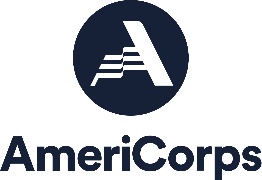 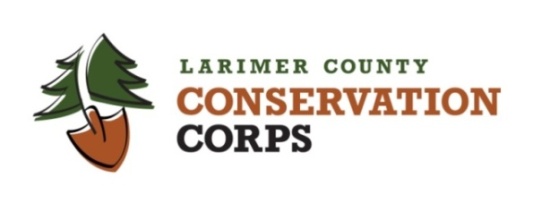 AmeriCorps CorpsmemberPosition Title: 		  Water and Energy CorpsmemberLocation: 		   Fort Collins, Colorado Timeline of Service:	   January 4, 2021– May 21, 2021                 (LCCC office closed due to President’s Day on 2/17/21)Stipend Allotment:	   $10,968.16 total stipend paid in biweekly increments of $1,096.82AmeriCorps Benefits: 	$2,360.00 AmeriCorps Segal Education Award upon completion for qualified individualsApplication:	larimer.org/ewd/get-involvedDue to the short nature of the program, applications will only be reviewed for those that plan to participate for the entire program.About the Larimer County Conservation Corps:The Larimer County Conservation Corps (LCCC) promotes individual development through service for the benefit of our environment and community. Our programs empower corpsmembers to develop personal and professional skills, gain environmental awareness, and actively engage in the community, while developing self-sufficiency to help them become productive members of our community. The LCCC is based in Fort Collins, Colorado and is an accredited corps through the Colorado Youth Corps Association and The Corps Network.Position Summary:The Water & Energy Corpsmember role is a temporary, seasonal position performing basic home efficiency assessments in Fort Collins and Loveland, Colorado. The 2021 season will include a combination of virtual and in person home visits to ensure safety for all corpsmembers and residents. Corpsmembers will install efficiency products and provide water and energy conservation education to residents. Corpsmembers engage in a combination of hands-on projects and service-learning activities focused on sustainable building practices, community engagement and personal and professional skill development. Corpsmembers participate in twenty weeks of service within the Larimer County community.Schedule:LCCC crews are expected to serve 8:00 a.m. - 4:30 p.m. Monday through Friday for approximately 40 hours per week. This schedule may be modified due to weather, logistics, or other unforeseen circumstances.Duties and Responsibilities:  Educate residents about water and energy efficiency practices and services Adhere to all COVID-19 protocols as well as safe and proper use of various tools and equipmentInstall water conserving shower heads and faucet aerators, smoke/carbon monoxide detectors, clotheslines, programmable thermostats, light bulbs, furnace air filters, and high-efficiency toiletsInspect home insulation, appliances, windows, toilets, and heating systemsAssist with program marketing and outreachParticipate in personal and professional development activities including team building, service learning, educational tours and activities, and workshopsAdhere to policies and procedures outlined in the AmeriCorps contract and Corpsmember handbookSafely drive a twelve-passenger vanReport directly to Program Coordinator, Tayler DeBrosse, (970) 498-6081/debrosta@larimer.orgTraining will include:First Aid and CPR CertificationLCCC Policies and ProceduresCustomer ServiceQualifications: Between the ages of 18 and 25Committed to completing the twenty-week program in its entiretyAbility to remain focused, alert, and productive in difficult working conditions and perform physical labor Must be dedicated to Larimer County Conservation Corps' mission Team oriented, punctual, and dependable with a strong work ethicInterest in making a difference in the communityIf selected, required to verify identity and eligibility to serve in the United StatesPossession of, or ability to obtain, a valid Colorado driver’s licensePhysical Requirements:Must have:Acceptable eyesight, including clear near and far vision, good depth perception Adequate hearing to perform functionAppropriate voice skills to be clearly understood on the telephone and in public contactsFine and gross motor skills and use of arms, hands, and fingers to perform computer duties and operate equipmentMust be able to:Exert up to 50 lbs. of force occasionally, and/or up to 20 lbs. of force frequently, and/or up to 10 lbs. of force constantly to move objectsClimb, balance, stoop, kneel, crouch, crawl, and reach frequently or constantly Environmental Conditions and Physical Surroundings:Exposure to variable weather conditions, confined spaces, noise, dust, airborne particles, and vibrationOffer is Contingent upon the Following Stipulations:Must possess an acceptable driving record, insurable driving record preferredMust pass a state and national criminal history check, drug screening, motor vehicle check, and sex offender checkThe Larimer County Conservation Corps (LCCC) is an Equal Opportunity Employer. This position is available to all without regard to race, color, sex, national origin, mental or physical disability, sexual orientation, political affiliation, religion, or other improper criterion. Qualified individuals with disabilities who need accommodations during the application, interview, hiring process or for service may make arrangement by contacting the LCCC at (970) 498-6660 or lccc@larimer.org.